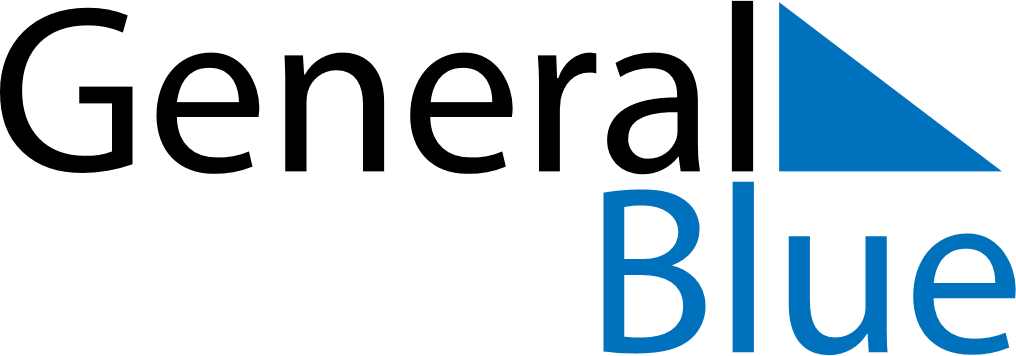 June 2019June 2019June 2019June 2019CuracaoCuracaoCuracaoSundayMondayTuesdayWednesdayThursdayFridayFridaySaturday123456778Father’s Day9101112131414151617181920212122232425262728282930